Об утверждении порядка проведения оценки эффективности   реализации муниципальных программ  сельского поселения Карабашевский сельсовет муниципального района Илишевский район Республики БашкортостанВ соответствии с пунктом 1 статьи 179 и пунктом 3 статьи 179 Бюджетного кодекса Российской Федерации, в целях обеспечения эффективного функционирования системы программно-целевого управления П О С Т А Н О В Л Я Ю: 1.  Утвердить прилагаемый Порядок проведения оценки эффективности реализации муниципальных программ сельского поселения  Карабашевский сельсовет.2. Опубликовать настоящее постановление на официальном сайте Администрации сельского поселения  Карабашевский сельсовет -  http://spkarabash.ru.3. Контроль за исполнением настоящего постановления оставляю за собой.4. Настоящее постановление вступает в силу с момента подписания.Глава Сельского поселения:                                                             Р.И. ШангареевПриложение к постановлению Администрации сельского поселения Карабашевский сельсовет муниципального района Илишевский район Республики Башкортостан от 19 апреля 2017г.  № 18ПОРЯДОКПРОВЕДЕНИЯ ОЦЕНКИ ЭФФЕКТИВНОСТИ  РЕАЛИЗАЦИИ МУНИЦИПАЛЬНЫХ ПРОГРАММ  СЕЛЬСКОГО ПОСЕЛЕНИЯ КАРАБАШЕВСКИЙ СЕЛЬСОВЕТНастоящий Порядок проведения оценки эффективности реализации муниципальных программ сельского поселения Карабашевский сельсовет (далее - Порядок) определяет правила проведения оценки эффективности реализации муниципальных программ сельского поселения  Карабашевский сельсовет (далее - муниципальные программы), позволяющие оценить степень достижения планируемых целей и задач муниципальной программы исходя из реально полученных (достигнутых) конечных и/или промежуточных результатов как по отдельным мероприятиям и подпрограммам, так и по программе в целом.Оценку эффективности реализации муниципальных программ осуществляют ответственные исполнители (исполнители) по каждой подпрограмме муниципальной программы в соответствии с критериями оценки эффективности реализации подпрограммы муниципальной программы согласно приложению к настоящему Порядку.Оценка эффективности реализации муниципальных программ осуществляется по формуле:ЭФ = (пэф1 + пэф2 + ...) / п, где:ЭФ - эффективность реализации муниципальной программы;пэф - оценка эффективности реализации подпрограммы в баллах;п - число подпрограмм муниципальной программы.Оценка эффективности реализации муниципальных программ исчисляется в пределах от 0 до 100 баллов.В зависимости от полученной оценки эффективности муниципальные программы распределяются следующим образом:- программы, оценка которых составляет менее 50 баллов, признаются неэффективными;- программы, оценка которых составляет от 50 до 80 баллов, признаются умеренно эффективными;- программы, оценка которых составляет от 80 до 100 баллов, признаются эффективными.5. Ответственные исполнители муниципальных программ до 1 марта года, следующего за отчетным, направляют Главе администрации сельского поселения Карабашевский сельсовет  заполненную таблицу согласно приложению к настоящему Порядку, а также расчет оценки эффективности реализации муниципальных программ по формуле согласно пункту 3 настоящего Порядка в форме информации.Приложение к Порядку проведения оценки эффективности реализации муниципальных программ сельского поселения  Карабашевский сельсовет утвержденного постановлением Администрации сельского поселения  Карабашевский сельсовет муниципального района Илишевский район Республики Башкортостан от 19 апреля 2017 г.  № 18Критерии оценки эффективности реализации подпрограммы (наименование подпрограммы) муниципальной программы(наименование муниципальной программы)         _____________________(отчетный год)<*> Мероприятие подпрограммы, которое выполнено частично, признается невыполненным.<**> В случае привлечения на реализацию муниципальной программы средств из федерального бюджета, областного бюджета или внебюджетных источников. При отсутствии данного вида финансирования значение критерия берется равным 1.<***> Сумма баллов по графе 6.БАШКОРТОСТАН РЕСПУБЛИКАҺЫИЛЕШ РАЙОНЫ
  МУНИЦИПАЛЬ РАЙОНЫНЫҢКАРАБАШ АУЫЛ СОВЕТЫАУЫЛ БИЛӘМӘҺЕХАКИМИӘТЕ(БАШКОРТОСТАН РЕСПУБЛИКАҺЫИЛЕШ РАЙОНЫНЫҢКАРАБАШ АУЫЛ                 БИЛӘМӘҺЕ ХАКИМИӘТЕ)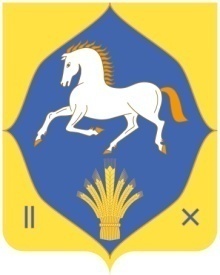 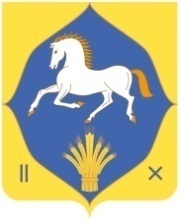 АДМИНИСТРАЦИЯСЕЛЬСКОГО ПОСЕЛЕНИЯКАРАБАШЕВСКИЙ СЕЛЬСОВЕТ МУНИЦИПАЛЬНОГО РАЙОНАИЛИШЕВСКИЙ РАЙОНРЕСПУБЛИКИБАШКОРТОСТАН(АДМИНИСТРАЦИЯ КАРАБАШЕВСКИЙ СЕЛЬСОВЕТ ИЛИШЕВСКИЙ РАЙОН РЕСПУБЛИКИ БАШКОРТОСТАН)             КАРАР                                                  ПОСТАНОВЛЕНИЕ             КАРАР                                                  ПОСТАНОВЛЕНИЕ             КАРАР                                                  ПОСТАНОВЛЕНИЕ             КАРАР                                                  ПОСТАНОВЛЕНИЕ             КАРАР                                                  ПОСТАНОВЛЕНИЕ             КАРАР                                                  ПОСТАНОВЛЕНИЕ             КАРАР                                                  ПОСТАНОВЛЕНИЕ             КАРАР                                                  ПОСТАНОВЛЕНИЕ             КАРАР                                                  ПОСТАНОВЛЕНИЕ             КАРАР                                                  ПОСТАНОВЛЕНИЕ             КАРАР                                                  ПОСТАНОВЛЕНИЕ             КАРАР                                                  ПОСТАНОВЛЕНИЕ             КАРАР                                                  ПОСТАНОВЛЕНИЕ             КАРАР                                                  ПОСТАНОВЛЕНИЕ«1919»апрель2017 й.№18«19»апреля2017 г.Nп/пКритерии оценки эффективностиреализации подпрограммыВариант оценкиЗначение критерия оценки эффектов ности (от 0 до 1)Вес критерия оценки эффекта вностиОценка эффекта вности в баллах (гр. 4 х гр. 5)1234561.Соответствиеколичествадостигнутых изапланированныхподпрограммойцелевыхпоказателейотношение количества достигнутых к количеству запланированных подпрограммой целевых показателей252.Выполнение мероприятий подпрограммы в отчетном годуотношение выполненных мероприятий подпрограммы <*> к общему числу запланированных мероприятий подпрограммы203.Выполнение мероприятий подпрограммы с начала ееотношение выполненных мероприятий подпрограммы <*>15реализациик общему числу запланированных мероприятий4.Уровеньфактическогообъемафинансирования подпрограммы в отчетном финансовом годуотношение фактического объема финансирования подпрограммы к плановому объему финансирования105.Уровеньфактическогообъемафинансирования подпрограммы с начала ее реализацииотношение фактического объема финансирования подпрограммы к плановому объему финансирования106.Отклонение освоенного объема финансирования подпрограммы из областного бюджета от фактического объемафинансирования из областного бюджета (с начала ее реализации)отношение освоенного объема финансирования к фактическому57.Отклонение освоенного объема финансирования подпрограммы из федерального бюджета от фактического объемафинансирования из федерального бюджета (с начала ее реализации)отношение освоенного объема финансирования к фактическому58.Отклонение освоенного объема финансирования подпрограммы из местных бюджетов от фактического объемафинансирования из местных бюджетов (с начала ее реализации) <**>отношение освоенного объема финансирования к фактическому59.Отклонение освоенного объема финансирования подпрограммы из внебюджетных источников от фактического объемафинансирования из внебюджетных источников (с начала ее реализации) <**>отношение освоенного объема финансирования к фактическому510.Оценкаэффективности реализации подпрограммы в баллах (пэф) <***>XXX